Регистрация в СБП через ДБО ЮЛВ ДБО ЮЛ «Свой бизнес» перейти во вкладку «Эквайринг»Выбрать QR-эквайринг и нажать кнопку «Регистрация»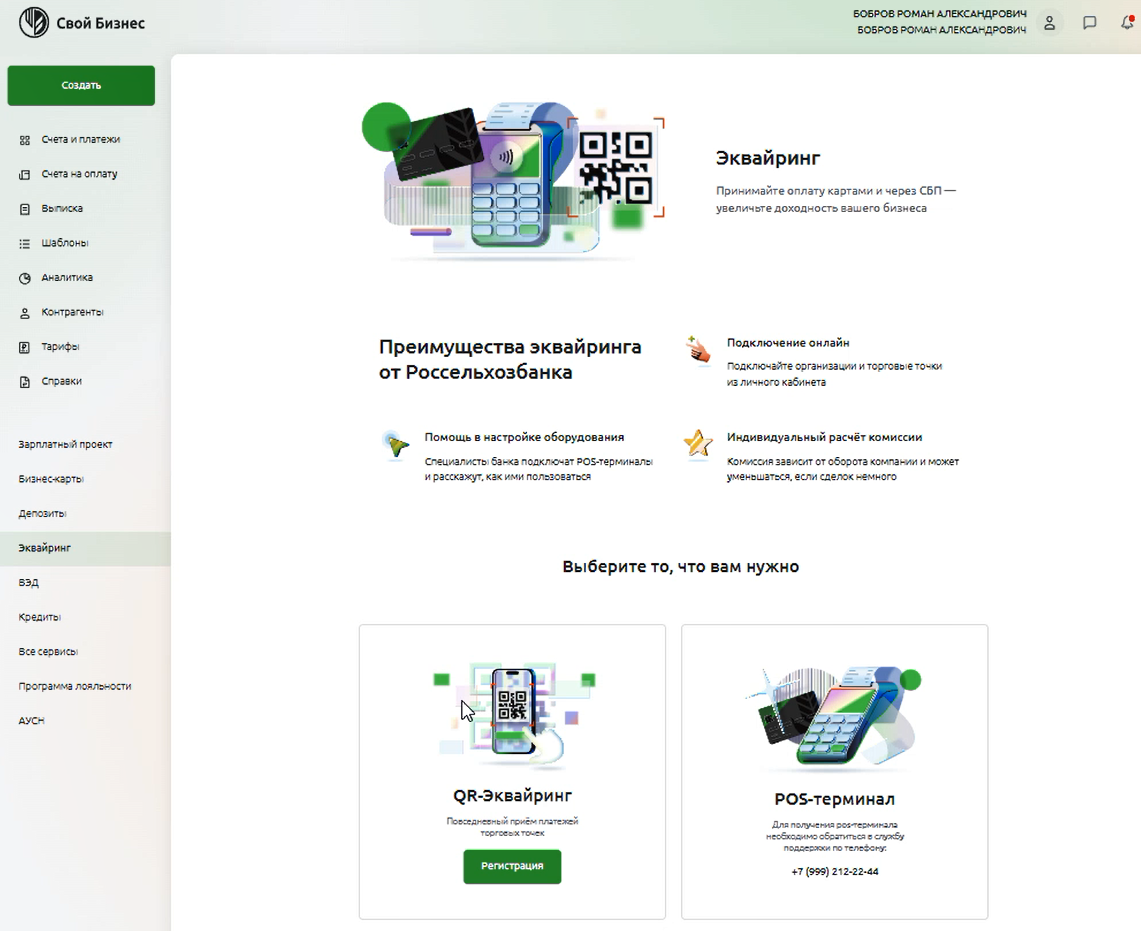 Подтвердить согласия и нажать «Продолжить»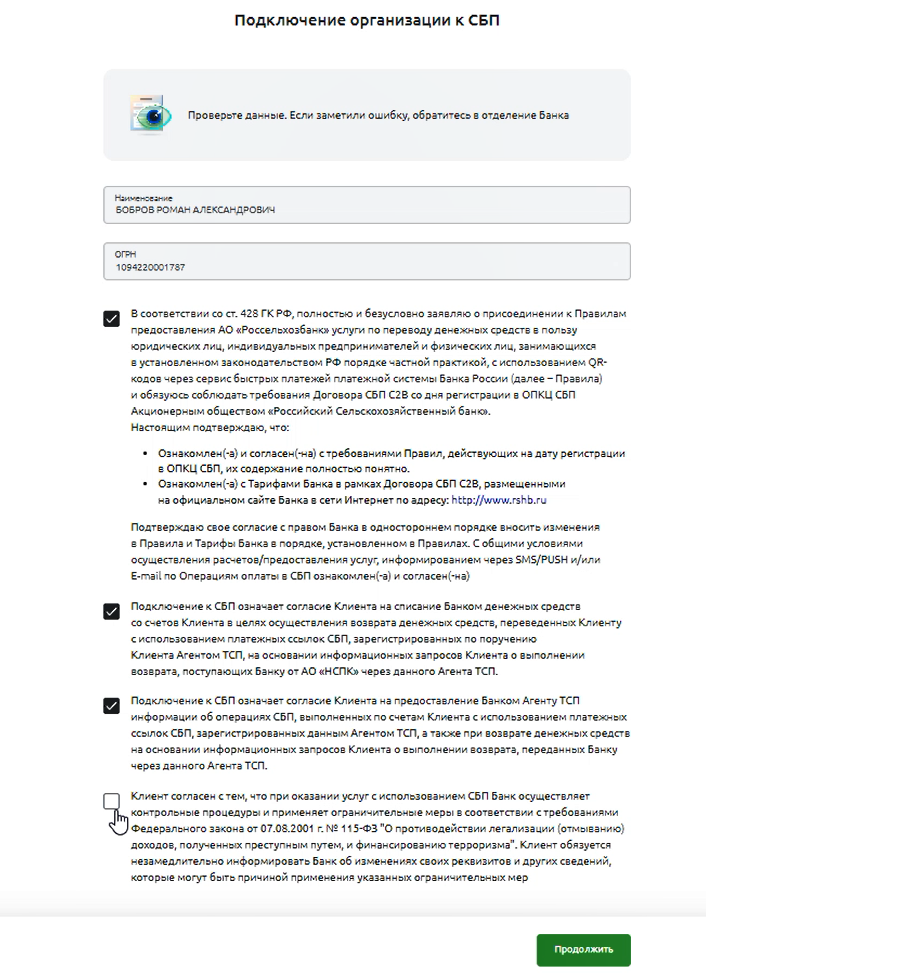 Нажать «Подписать» и ввести код подтверждения из СМС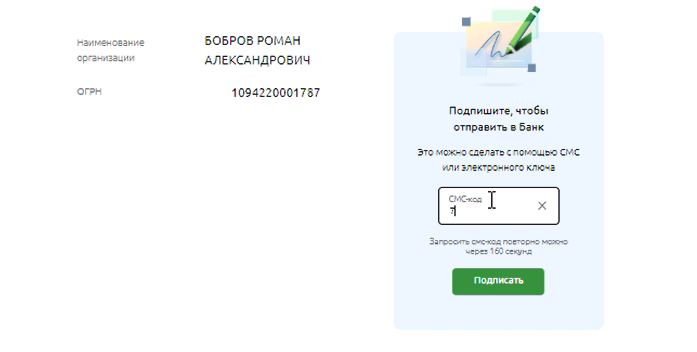 Отслеживать статус регистрации на странице «Эквайринг»После регистрации ЮЛ нужно обязательно зарегистрировать торговую точкуРегистрация торговой точки через ДБО ЮЛВ ДБО ЮЛ «Свой бизнес» перейти во вкладку «Эквайринг»Выбрать QR-эквайринги нажать «К списку торговых точек» и нажать «Добавить торговую точку»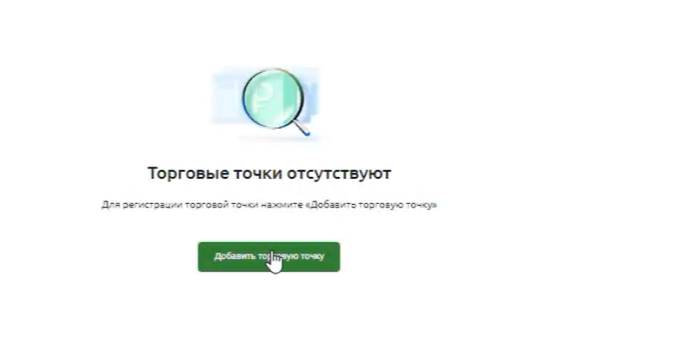 Заполнить все предложенные поля и нажать «Продолжить»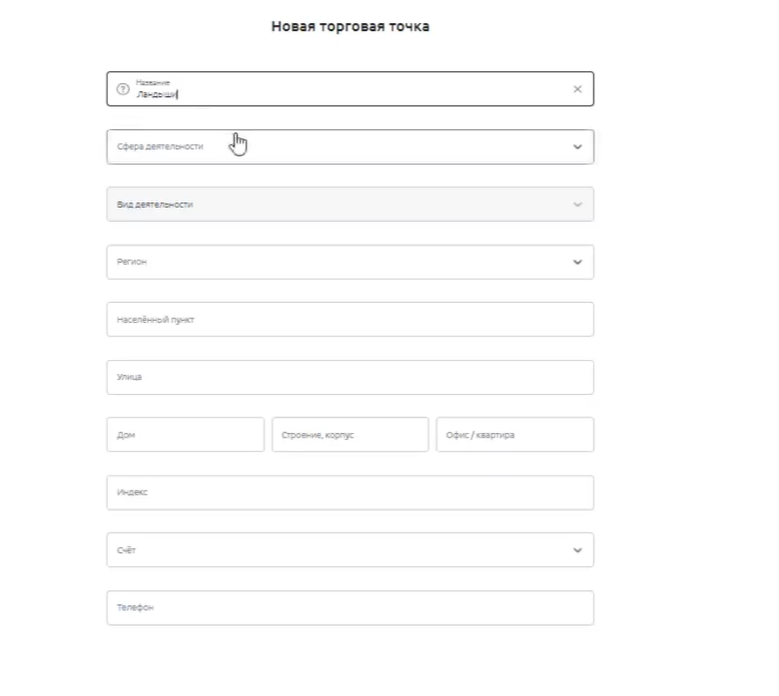 Нажать «Подписать» и ввести код подтверждения из СМС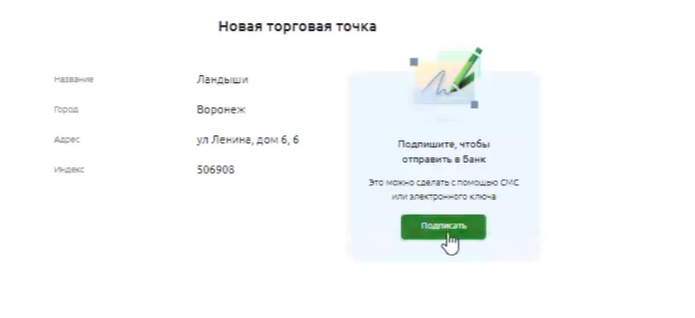 Отслеживать статус регистрации на странице «Торговые точки»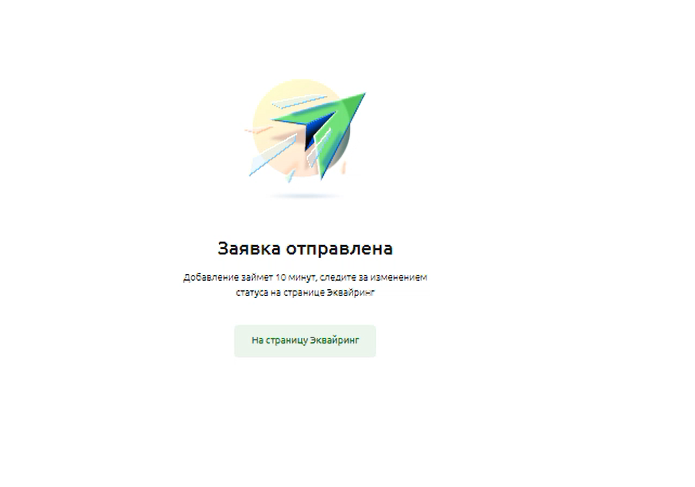 После регистрации торговой точки необходимо направить менеджеру данные (ФИО и номер телефона) для добавления Администратора Портала Мерчанта 